INDICAÇÃO Nº 3991/2015Sugere ao Poder Executivo Municipal instalação de placas denominativa de logradouro da Rua Fortaleza, no bairro Cidade Nova. Excelentíssimo Senhor Prefeito Municipal, Nos termos do Art. 108 do Regimento Interno desta Casa de Leis, dirijo-me a Vossa Excelência para sugerir que, por intermédio do Setor competente, seja executada a instalação de placas denominativa de logradouro da Rua Fortaleza, no bairro cidade nova, nesta.Justificativa:Conforme reivindicação da população, este vereador solicita que seja executada a instalação de placas denominativas de logradouro da Rua Fortaleza, no bairro Cidade Nova, nesta, uma vez que segundo informações de comerciantes obtidas junto aos seus clientes, os mesmos encontram dificuldades em encontrar a rua por falta de placas denominativas da referida Rua nas esquinas.Plenário “Dr. Tancredo Neves”, em 08 de outubro de 2.015.FABIANO W. RUIZ MARTINEZ“Pinguim”-vereador-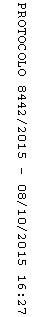 